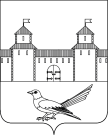 от 26.12.2016 № 2302-пОб ограничении движения автотранспорта по центральной площади города СорочинскаВ соответствии с Конституцией Российской Федерации, Федеральным законом  от 06.10.2003 № 131-ФЗ  «Об общих принципах организации местного самоуправления в Российской Федерации», Федеральным законом от 08.11.2007 № 257-ФЗ «Об автомобильных дорогах и о дорожной деятельности в Российской Федерации и о внесении изменений в отдельные законодательные акты Российской Федерации», руководствуясь статьями 32, 35, 40 Устава муниципального образования Сорочинский городской округ Оренбургской области, в рамках проведения церемонии открытия главной ёлки округа, администрация Сорочинского городского округа Оренбургской области постановляет: Ограничить движение по центральной площади города Сорочинска 27.12.2016 года в период с 17:00 до 20:00 часов.Инспектору МКУ «Хозяйственная группа по обслуживанию органов местного самоуправления» Палагуто Н.Г. довести информацию об ограничении движения автотранспорта по центральной площади города до жителей Сорочинского городского округа.Директору МУП «Санитарная очистка» Хорохорину С.Ю. на основании заключенного между администрацией Сорочинского городского округа Оренбургской области и муниципальным унитарным предприятием «Санитарная очистка» муниципального контракта на выполнение работ и оказание услуг принять все меры по установке дорожных знаков в соответствии с требованиями ГОСТ Р 52289-2004 «Технические средства организации дорожного движения. Правила применения» и ГОСТ Р 52290-2004, а именно установить временные дорожные знаки: 3.2 «Движение запрещено», 6.18.2, 6.18.3 «Направление объезда» на центральной площади города Сорочинска в соответствии с прилагаемой схемой ограничения проезда (приложения №1).4. Рекомендовать Отделу МВД РФ по Сорочинскому городскому округу (А.А.Ганичкин) обеспечить контроль за соблюдением введенных ограничений.5. Контроль за исполнением настоящего постановления оставляю за собой.6. Настоящее постановление вступает в силу со дня подписания и подлежит размещению на официальном Портале МО Сорочинский городской округ Оренбургской области.Глава муниципального образования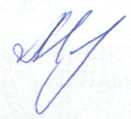 Сорочинский городской округ                                                             Мелентьева Т.П.Разослано: в дело, МО МВД РФ по Сорочинскому городскому округу, Богданову А.А., Палагуто Н.Г.,  управлению ЖКХ, отделу по культуре и искусству, МУП «Саночистка», прокуратуре.	                             Ул. ОрджоникидзеУл.Советская	Центральная площадьУл. Ленина	Ул.К.МарксаАдминистрация Сорочинского городского округа Оренбургской областиП О С Т А Н О В Л Е Н И Е 